Testing Multiple Dependent Variables, Hotellings T2, the MANOVA Procedure, and Canonical Correlation AnalysisShane T. Mueller shanem@mtu.edu2019-04-23Suppose you measured two groups or conditions and have a lot of relatively weak measures of difference. You might find that each of the measures are correlated, and measure related constructs. Whether or not the individual measures show significant differences between groups, it might be nice to construct a composite of the DVs. But what is the right way to do that?There are some problems to think about. Different measures might be negatively correlated, so averaging them would wipe out any effect. Or they may be of different magnitudes (e.g., completion time in seconds for one task, and accuracy for another). If you averaged these, one would swamp the other. Even if you had the same scale (two likert-scale responses), differences in variance could make averaging together problematic.Keeping them separate is also not always ideal. This produces multiple tests, and so you would have a greater chance of a false alarm. On the other hand, you may have several weak signals–each of which are noisy and none of which are significantly different, even if a composite score might be.The MANOVA is an extension of the ANOVA that attempts to run an ANOVA on a number of dependent measures, combining them optimally.We will start with an example data set in which three outcome variables are each weakly related to a group membership:library(Hotelling)
library(ggplot2)
library(ICSNP)
library(reshape2)
set.seed(1000)
n <- 350
group <- rep(1:2, each = n)
xs <- rnorm(n * 2, mean = group * 0.2, sd = 1.4)
ys <- rnorm(n * 2, mean = 4 + group * 1.5, sd = 15)
zs <- rnorm(n * 2, mean = 3 - group * 0.2, sd = 0.9)

ggplot(data.frame(group, xs, ys), aes(x = xs, y = ys, color = group)) + geom_point() + 
    labs(title = "X versus Y")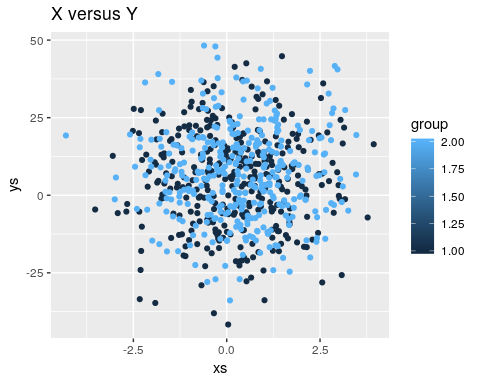 ggplot(data.frame(group, xs, zs), aes(x = xs, y = zs, color = group)) + geom_point() + 
    labs(title = "X versus Z")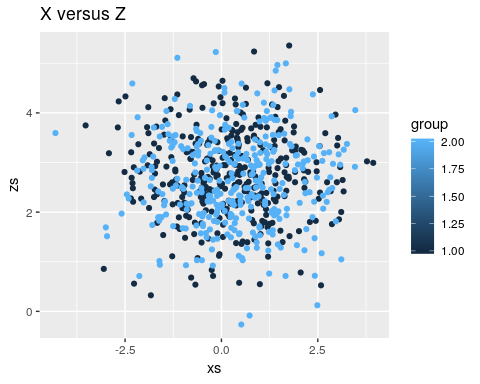 long <- melt(data.frame(group, xs, ys, zs), id.vars = c("group"))
long$group <- as.factor(long$group)
ggplot(data = long, aes(x = (group), y = value)) + geom_violin(aes(fill = group), 
    colour = "grey20", scale = "width") + facet_wrap(~variable) + theme_minimal() + 
    scale_fill_manual(values = c("gold", "cadetblue3"))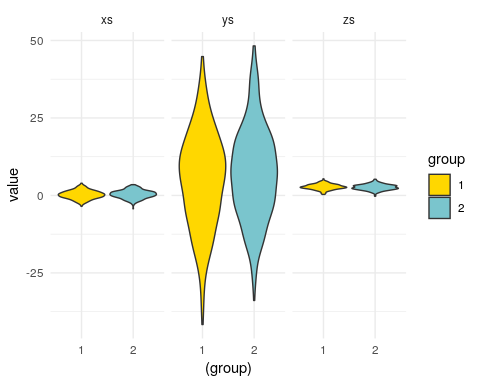 Notice that the three values we measured are on different scales, and they differ in different ways across groups.t.test(xs ~ group)
    Welch Two Sample t-test

data:  xs by group
t = -1.3874, df = 697.9, p-value = 0.1658
alternative hypothesis: true difference in means is not equal to 0
95 percent confidence interval:
 -0.33887615  0.05825459
sample estimates:
mean in group 1 mean in group 2 
      0.2250053       0.3653161 t.test(ys ~ group)
    Welch Two Sample t-test

data:  ys by group
t = -1.7294, df = 696.93, p-value = 0.08419
alternative hypothesis: true difference in means is not equal to 0
95 percent confidence interval:
 -4.2298935  0.2680513
sample estimates:
mean in group 1 mean in group 2 
       5.006313        6.987234 t.test(zs ~ group)
    Welch Two Sample t-test

data:  zs by group
t = 1.7669, df = 697.25, p-value = 0.07768
alternative hypothesis: true difference in means is not equal to 0
95 percent confidence interval:
 -0.01332771  0.25302765
sample estimates:
mean in group 1 mean in group 2 
        2.75949         2.63964 None of these three measures differ significantly at a p<.05 level. Furthermore, the values are on different scales, and for some of them group 1 is higher, while for others group 1 is lower. If we had a high ICC, we might consider making a composite score-averaging these together, and trying to look at the measure that way. In this case, this would not be possible unless we either had some theory (expectations about positive/negative difference and scaling), or did some normalization to bring the measures all onto the same scale. So in an ideal world, maybe we would know something about the data and do this:x2 <- xs/0.2
y2 <- (ys - 4)/1.5
z2 <- -(zs - 3)/(0.2)

tmp <- data.frame(group = as.factor(rep(group, 3)), val = c(x2, y2, z2), xyz = rep(c("X", 
    "Y", "Z"), each = n))

ggplot(tmp, aes(x = group, y = val, col = group)) + geom_violin(aes(fill = group), 
    colour = "grey20", scale = "width") + geom_jitter(color = "grey30", width = 0.05, 
    height = 0) + facet_wrap(~xyz) + theme_minimal() + scale_fill_manual(values = c("gold", 
    "cadetblue3"))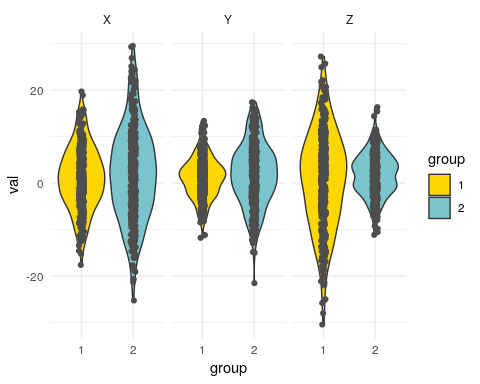 composite <- rowMeans(cbind(x2, y2, z2))
t.test(tmp$val ~ as.factor(tmp$group))
    Welch Two Sample t-test

data:  tmp$val by as.factor(tmp$group)
t = -2.6858, df = 2096.8, p-value = 0.007292
alternative hypothesis: true difference in means is not equal to 0
95 percent confidence interval:
 -1.511823 -0.235789
sample estimates:
mean in group 1 mean in group 2 
      0.9994848       1.8732907 If we get lucky and have a good way of combining multiple values, we can still do a simple t-test. An alternative is the Hotelling  test. This tests whether there is a difference between the groups on the three measures altogether. Hotelling’s  is available from several packages. But the way you call it differs across packages, so you need to be careful:Hotelling test from ICSNPHotellingsT2(cbind(xs, ys, zs) ~ group)
    Hotelling's two sample T2-test

data:  cbind(xs, ys, zs) by group
T.2 = 2.7408, df1 = 3, df2 = 696, p-value = 0.04244
alternative hypothesis: true location difference is not equal to c(0,0,0)hotelling.test from Hotelling packagePreviously, the Hotelling package had a function called hotel.test that worked differently from HotellingsT2. In recent versions this has been replaced by hotelling.test, that permits specifying the dependent measures either as a matrix or with  syntax on the left of the  sign:## From Hotelling package
print(hotelling.test(cbind(xs, ys, zs) ~ group))  ##This won't work in earlier versions of hotel.test.Test stat:  2.7408 
Numerator df:  3 
Denominator df:  696 
P-value:  0.04244 print(hotelling.test(xs + ys + zs ~ group))  ##correct; value is the same as ICSNPTest stat:  2.7408 
Numerator df:  3 
Denominator df:  696 
P-value:  0.04244 Notice that the sign and scale of the components don’t matter– z is negatively related to the others, but if we reverse code it, the results are the same: ##Negatively code zz2 <- 5 - zs

print(hotelling.test(xs + ys + z2 ~ group))Test stat:  2.7408 
Numerator df:  3 
Denominator df:  696 
P-value:  0.04244 print(HotellingsT2(cbind(xs, ys, z2) ~ group))
    Hotelling's two sample T2-test

data:  cbind(xs, ys, z2) by group
T.2 = 2.7408, df1 = 3, df2 = 696, p-value = 0.04244
alternative hypothesis: true location difference is not equal to c(0,0,0)Similarly, if we reduce scale of one of the components (y), everything stays the same:y2 <- ys/10

print(hotelling.test(xs + y2 + z2 ~ group))Test stat:  2.7408 
Numerator df:  3 
Denominator df:  696 
P-value:  0.04244 print(HotellingsT2(cbind(xs, y2, z2) ~ group))
    Hotelling's two sample T2-test

data:  cbind(xs, y2, z2) by group
T.2 = 2.7408, df1 = 3, df2 = 696, p-value = 0.04244
alternative hypothesis: true location difference is not equal to c(0,0,0)So, Hotelling’s  provides a way of creating sort of a composite score, without worrying about the scale or coding direction of the components. Notice that each individual component did not differ significantly across groups, but the set of three did. This also protects against multiple testing–if we’d measured 10 things and expected them all to differ a little but none did, we’d still have a high chance of a type-II false alarm error. Here, we do just one test. However, notice that the  was not as strong as our “theory-based” composite score above, so we could do better if we have a principled method for combining values (and we were right).Extending to Multiple GroupsJust as we use one-way and multi-way ANOVA to generalize the t-test, we use the MANOVA (‘multivariate analysis of variance’) to generalize . Sometimes people refer to the Wilks’s Lambda as the alternative to MANOVA corresponding to the one-way ANOVA, but this is mostly nomenclature. R will sometimes do this automatically if given the right inputs. The simplest version is of course the two-group version, and we can see that the car library Anova will produce the same F test as Hotelling. The Manova() function is basically a specialized name for the same analysis.library(car)
lm(cbind(xs, ys, zs) ~ group)
Call:
lm(formula = cbind(xs, ys, zs) ~ group)

Coefficients:
             xs        ys        zs      
(Intercept)   0.08469   3.02539   2.87934
group         0.14031   1.98092  -0.11985Anova(lm(cbind(xs, ys, zs) ~ group))
Type II MANOVA Tests: Pillai test statistic
      Df test stat approx F num Df den Df  Pr(>F)  
group  1  0.011676   2.7408      3    696 0.04244 *
---
Signif. codes:  0 '***' 0.001 '**' 0.01 '*' 0.05 '.' 0.1 ' ' 1Manova(lm(cbind(xs, y2, z2) ~ group))
Type II MANOVA Tests: Pillai test statistic
      Df test stat approx F num Df den Df  Pr(>F)  
group  1  0.011676   2.7408      3    696 0.04244 *
---
Signif. codes:  0 '***' 0.001 '**' 0.01 '*' 0.05 '.' 0.1 ' ' 1Again, it doesn’t matter the scale or direction of the individual DVs.what happens when we have three groups? We can actually give a multiple-column dependent measure to lm, but it does not really do what we might expect:set.seed(1001)
val <- rnorm(500)
group <- as.factor(sample(c("A", "B", "C"), 500, replace = T))
out1 <- 30 + val * 0.3 - as.numeric(group) * 0.25 + rnorm(500) * 4
out2 <- 40 - val * 0.4 + as.numeric(group) * 0.3 + rnorm(500) * 4

dat1 <- data.frame(val, group, out1, out2)
dat2 <- data.frame(val, group, out = c(out1, out2), measure = rep(c("out1", 
    "out2"), each = 500))


ggplot(dat2, aes(x = val, y = out, color = group)) + geom_point() + facet_wrap(~measure)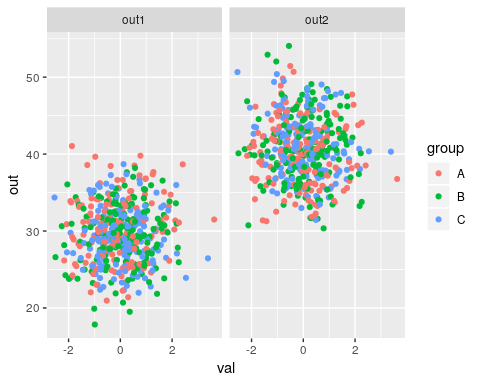 ## this just does things 'in parallel'
lm1 <- lm(cbind(out1, out2) ~ val + group)
summary(lm1)Response out1 :

Call:
lm(formula = out1 ~ val + group)

Residuals:
     Min       1Q   Median       3Q      Max 
-11.2953  -2.6617  -0.0582   2.6439  11.4131 

Coefficients:
            Estimate Std. Error t value Pr(>|t|)    
(Intercept)  30.2180     0.2995 100.905   <2e-16 ***
val           0.3136     0.1742   1.800   0.0725 .  
groupB       -0.7703     0.4207  -1.831   0.0677 .  
groupC       -0.9218     0.4233  -2.177   0.0299 *  
---
Signif. codes:  0 '***' 0.001 '**' 0.01 '*' 0.05 '.' 0.1 ' ' 1

Residual standard error: 3.843 on 496 degrees of freedom
Multiple R-squared:  0.01653,   Adjusted R-squared:  0.01058 
F-statistic: 2.778 on 3 and 496 DF,  p-value: 0.04069


Response out2 :

Call:
lm(formula = out2 ~ val + group)

Residuals:
    Min      1Q  Median      3Q     Max 
-10.633  -2.857  -0.175   2.714  13.164 

Coefficients:
            Estimate Std. Error t value Pr(>|t|)    
(Intercept)  40.1447     0.3226 124.459   <2e-16 ***
val          -0.3055     0.1877  -1.628   0.1041    
groupB        0.5854     0.4531   1.292   0.1970    
groupC        0.9849     0.4560   2.160   0.0312 *  
---
Signif. codes:  0 '***' 0.001 '**' 0.01 '*' 0.05 '.' 0.1 ' ' 1

Residual standard error: 4.14 on 496 degrees of freedom
Multiple R-squared:  0.01418,   Adjusted R-squared:  0.00822 
F-statistic: 2.379 on 3 and 496 DF,  p-value: 0.06902Here, it really just runs a regression twice, once on each outcome variable. But if we give this lm to anova, it will do a MANOVAlibrary(car)
anova(lm1)Analysis of Variance Table

             Df  Pillai approx F num Df den Df  Pr(>F)    
(Intercept)   1 0.99384    39930      2    495 < 2e-16 ***
val           1 0.01029        3      2    495 0.07733 .  
group         2 0.01965        2      4    992 0.04381 *  
Residuals   496                                           
---
Signif. codes:  0 '***' 0.001 '**' 0.01 '*' 0.05 '.' 0.1 ' ' 1However, this uses a “Type-I” MANOVA. Because we have multiple predictors, maybe we want a type-II MANOVA, which car::Anova and car::Manova do.## these two produce the same results:
Anova(lm1)
Type II MANOVA Tests: Pillai test statistic
      Df test stat approx F num Df den Df  Pr(>F)  
val    1  0.011447   2.8659      2    495 0.05788 .
group  2  0.019655   2.4614      4    992 0.04381 *
---
Signif. codes:  0 '***' 0.001 '**' 0.01 '*' 0.05 '.' 0.1 ' ' 1Manova(lm1)
Type II MANOVA Tests: Pillai test statistic
      Df test stat approx F num Df den Df  Pr(>F)  
val    1  0.011447   2.8659      2    495 0.05788 .
group  2  0.019655   2.4614      4    992 0.04381 *
---
Signif. codes:  0 '***' 0.001 '**' 0.01 '*' 0.05 '.' 0.1 ' ' 1Interpreting the MANOVA StatisticsWhen computing a standard ANOVA, we are dividing up our variance into pools accounted for by different predictors and combinations of predictors. In MANOVA, instead of variance, we have a covariance matrix that we are trying to do the same thing with. For  outcomes, this involves  variance terms, plus  covariance (correlation) terms. The test statistics work by computing eigenvalues of this covariance matrix, and denote  as the  eigenvalue. Most test statistics are function of these  values, and there are a number of ways to combine these, and each has its own null-hypothesis distribution that is generally related to the F test.The following is from: https://en.wikiversity.org/wiki/Advanced_ANOVA/MANOVAChoose from among these multivariate test statistics to assess whether there are statistically significant differences across the levels of the IV(s) for a linear combination of DVs. In general Wilks’  is recommended unless there are problems with small N, unequal ns, violations of assumptions, etc. in which case Pillai’s trace is more robust:Roy’s greatest characteristic rootTests for differences on only the first discriminant functionMost appropriate when DVs are strongly interrelated on a single dimensionHighly sensitive to violation of assumptions - most powerful when all assumptions are metWilks’ lambda ()Most commonly used statistic for overall significanceConsiders differences over all the characteristic rootsThe smaller the value of Wilks’ lambda, the larger the between-groups dispersionHotelling’s traceConsiders differences over all the characteristic rootsPillai’s criterionConsiders differences over all the characteristic rootsMore robust than Wilks’; should be used when sample size decreases, unequal cell sizes or homogeneity of covariances is violatedTypically, packages will report Pillai’s criterion or Pillai’s trace. It is the sum of , which should remind you of the effect size  used in calculating power, since the eigenvalue is a measure of the proportion of variance. Hotelling’s Trace (or Hotelling-Lawley’s Trace) is the sum of the eigenvalues; Wilks  is the sum of . Roy’s greatest root is the largest ; essentially considering just the first principle component.Each of these tests are available for specifying in Anova, but “Pillai” is the default:Manova(lm1, test.statistic = "Wilks")
Type II MANOVA Tests: Wilks test statistic
      Df test stat approx F num Df den Df  Pr(>F)  
val    1   0.98855   2.8659      2    495 0.05788 .
group  2   0.98035   2.4678      4    990 0.04335 *
---
Signif. codes:  0 '***' 0.001 '**' 0.01 '*' 0.05 '.' 0.1 ' ' 1Manova(lm1, test.statistic = "Hotelling-Lawley")
Type II MANOVA Tests: Hotelling-Lawley test statistic
      Df test stat approx F num Df den Df  Pr(>F)  
val    1  0.011579   2.8659      2    495 0.05788 .
group  2  0.020034   2.4743      4    988 0.04289 *
---
Signif. codes:  0 '***' 0.001 '**' 0.01 '*' 0.05 '.' 0.1 ' ' 1Manova(lm1, test.statistic = "Roy")
Type II MANOVA Tests: Roy test statistic
      Df test stat approx F num Df den Df   Pr(>F)   
val    1  0.011579   2.8659      2    495 0.057875 . 
group  2  0.019673   4.8788      2    496 0.007975 **
---
Signif. codes:  0 '***' 0.001 '**' 0.01 '*' 0.05 '.' 0.1 ' ' 1The different statistics give different interpretations. Roy’s greatest root eessentially asks whether there is a difference on the primary dimension of shared variance of the dependent variables. The others consider all the dimensions of shared variance, but combine these differently.Ultimately, the MANOVA often hides more than it reveals. Many statisticians have recommended you avoid using it unless you really need to, but it can come in handy, and understanding is important for evaluating other research.Conceptual relationship with PCA.Conceptually, MANOVA is sort of like doing something like the following, which performs a regression on dimensions of a principal components analysis. If you are trying to do something like this, it would usually be better to use the MANOVA directly rather than trying to figure out something ad hoc like predicting eigen vectors ‘by hand’:E <- eigen(cor((dat1[, 3:4])))
print(E)eigen() decomposition
$values
[1] 1.0402318 0.9597682

$vectors
           [,1]       [,2]
[1,] -0.7071068 -0.7071068
[2,]  0.7071068 -0.7071068p1 <- as.matrix(dat1[, 3:4]) %*% as.matrix(E$vectors[, 1])
p2 <- as.matrix(dat1[, 3:4]) %*% as.matrix(E$vectors[, 2])

m1 <- (lm(p1 ~ val + group))
summary(m1)
Call:
lm(formula = p1 ~ val + group)

Residuals:
     Min       1Q   Median       3Q      Max 
-12.7285  -2.6673  -0.0839   2.6256  12.3623 

Coefficients:
            Estimate Std. Error t value Pr(>|t|)    
(Intercept)   7.0193     0.3152  22.270  < 2e-16 ***
val          -0.4378     0.1834  -2.387  0.01734 *  
groupB        0.9586     0.4428   2.165  0.03088 *  
groupC        1.3482     0.4455   3.026  0.00261 ** 
---
Signif. codes:  0 '***' 0.001 '**' 0.01 '*' 0.05 '.' 0.1 ' ' 1

Residual standard error: 4.045 on 496 degrees of freedom
Multiple R-squared:  0.02903,   Adjusted R-squared:  0.02315 
F-statistic: 4.942 on 3 and 496 DF,  p-value: 0.002168Anova(m1)Anova Table (Type II tests)

Response: p1
          Sum Sq  Df F value   Pr(>F)   
val         93.3   1  5.6996 0.017343 * 
group      158.8   2  4.8521 0.008187 **
Residuals 8115.3 496                    
---
Signif. codes:  0 '***' 0.001 '**' 0.01 '*' 0.05 '.' 0.1 ' ' 1m2 <- lm(p2 ~ val + group)
summary(m2)
Call:
lm(formula = p2 ~ val + group)

Residuals:
     Min       1Q   Median       3Q      Max 
-13.2896  -2.6570   0.1609   2.7184  10.7235 

Coefficients:
              Estimate Std. Error  t value Pr(>|t|)    
(Intercept) -49.753962   0.307217 -161.951   <2e-16 ***
val          -0.005704   0.178737   -0.032    0.975    
groupB        0.130745   0.431599    0.303    0.762    
groupC       -0.044651   0.434274   -0.103    0.918    
---
Signif. codes:  0 '***' 0.001 '**' 0.01 '*' 0.05 '.' 0.1 ' ' 1

Residual standard error: 3.943 on 496 degrees of freedom
Multiple R-squared:  0.000362,  Adjusted R-squared:  -0.005684 
F-statistic: 0.05987 on 3 and 496 DF,  p-value: 0.9808Anova(m2)Anova Table (Type II tests)

Response: p2
          Sum Sq  Df F value Pr(>F)
val          0.0   1  0.0010 0.9746
group        2.8   2  0.0897 0.9142
Residuals 7710.3 496               Notice that for two groups, the eigenvectors are essentially the mean and the difference between the observations. As the number of outcomes increases, these would be less constrained. If you look at the F tests for each predictor, you will see that the values are very similar to those produced in the PCA version (either on average, or max values, etc.). But this means that, depending on the test statistic, a MANOVA might also be considering strange and non-intuitive combinations of variables. Importantly, the group of dependent measures do not need to be correlated. Consider the following dependent variables. Here, out1 and out2 are independent, but group is related to the difference between them. Group is thus also indirectly related to each one, because the difference is larger when one is large or when the other is small (or both). Group2 and out3 are unrelated to the others.set.seed(150)
yout1 <- rnorm(150)
yout2 <- rnorm(150)
yout3 <- rnorm(150)
delta <- ((yout1 - mean(yout1)) - (yout2 - mean(yout2))) + rnorm(150) * 5
group1 <- floor(rank(delta)/50) + 1
group2 <- sample(1:5, replace = T, size = 150)
out <- cbind(yout1, yout2, yout3)
summary(lm(out ~ group1))Response yout1 :

Call:
lm(formula = yout1 ~ group1)

Residuals:
     Min       1Q   Median       3Q      Max 
-2.41516 -0.71119  0.00642  0.75209  2.45372 

Coefficients:
            Estimate Std. Error t value Pr(>|t|)
(Intercept) -0.21468    0.21687   -0.99    0.324
group1       0.14901    0.09933    1.50    0.136

Residual standard error: 1.008 on 148 degrees of freedom
Multiple R-squared:  0.01498,   Adjusted R-squared:  0.008322 
F-statistic:  2.25 on 1 and 148 DF,  p-value: 0.1357


Response yout2 :

Call:
lm(formula = yout2 ~ group1)

Residuals:
     Min       1Q   Median       3Q      Max 
-2.80585 -0.52989 -0.04297  0.60846  2.24696 

Coefficients:
            Estimate Std. Error t value Pr(>|t|)  
(Intercept)  0.40930    0.20202   2.026   0.0446 *
group1      -0.23560    0.09253  -2.546   0.0119 *
---
Signif. codes:  0 '***' 0.001 '**' 0.01 '*' 0.05 '.' 0.1 ' ' 1

Residual standard error: 0.9388 on 148 degrees of freedom
Multiple R-squared:  0.04197,   Adjusted R-squared:  0.0355 
F-statistic: 6.484 on 1 and 148 DF,  p-value: 0.01191


Response yout3 :

Call:
lm(formula = yout3 ~ group1)

Residuals:
     Min       1Q   Median       3Q      Max 
-2.99510 -0.70386 -0.03446  0.70520  2.32555 

Coefficients:
            Estimate Std. Error t value Pr(>|t|)
(Intercept)  0.05673    0.21535   0.263    0.793
group1      -0.03119    0.09864  -0.316    0.752

Residual standard error: 1.001 on 148 degrees of freedom
Multiple R-squared:  0.0006752, Adjusted R-squared:  -0.006077 
F-statistic: 0.09999 on 1 and 148 DF,  p-value: 0.7523Manova(lm(out ~ group1 + group2), test.statistic = "Roy")
Type II MANOVA Tests: Roy test statistic
       Df test stat approx F num Df den Df  Pr(>F)  
group1  1  0.057303   2.7696      3    145 0.04385 *
group2  1  0.021894   1.0582      3    145 0.36890  
---
Signif. codes:  0 '***' 0.001 '**' 0.01 '*' 0.05 '.' 0.1 ' ' 1Manova(lm(out ~ group1 + group2), test.statistic = "Pillai")
Type II MANOVA Tests: Pillai test statistic
       Df test stat approx F num Df den Df  Pr(>F)  
group1  1  0.054197   2.7696      3    145 0.04385 *
group2  1  0.021425   1.0582      3    145 0.36890  
---
Signif. codes:  0 '***' 0.001 '**' 0.01 '*' 0.05 '.' 0.1 ' ' 1Manova(lm(out ~ group1 + group2), test.statistic = "Wilks")
Type II MANOVA Tests: Wilks test statistic
       Df test stat approx F num Df den Df  Pr(>F)  
group1  1   0.94580   2.7696      3    145 0.04385 *
group2  1   0.97858   1.0582      3    145 0.36890  
---
Signif. codes:  0 '***' 0.001 '**' 0.01 '*' 0.05 '.' 0.1 ' ' 1Relation to Repeated Measures ANOVAThis all seems like it is a bit like a repeated-measures ANOVA. By putting the data in ‘long’ format, we can just combine out1 and out2 into a single DV, then predict the mean difference between the two with a categorical value:dat2 <- data.frame(val, group, out = c(out1, out2), measure = rep(c("out1", 
    "out2"), 500))


model.rm <- lm(out ~ val + group + measure, data = dat2)
summary(model.rm)
Call:
lm(formula = out ~ val + group + measure, data = dat2)

Residuals:
     Min       1Q   Median       3Q      Max 
-17.3246  -5.5151  -0.1335   5.4693  18.8956 

Coefficients:
             Estimate Std. Error t value Pr(>|t|)    
(Intercept) 35.100770   0.449277  78.127   <2e-16 ***
val          0.001362   0.219079   0.006    0.995    
groupB      -0.074609   0.531435  -0.140    0.888    
groupC       0.041278   0.532747   0.077    0.938    
measureout2  0.142642   0.434432   0.328    0.743    
---
Signif. codes:  0 '***' 0.001 '**' 0.01 '*' 0.05 '.' 0.1 ' ' 1

Residual standard error: 6.83 on 995 degrees of freedom
Multiple R-squared:  0.0001685, Adjusted R-squared:  -0.003851 
F-statistic: 0.04192 on 4 and 995 DF,  p-value: 0.9967This might be OK is some situations. But this is assuming that the two measures differ just by a constant. What if they have different scales, different variances, different directional relationships? Just like the t-test above, if we had a theory that could be used to combine these, it might be a better approach, but in this case, we are restricted in the inferences we can make. Notice that for each sub-model, the effects are in different directions, and so cancel out one another if we do it this way. We could sort of do this by predicting all the interactions too, but this begins to get very complicated such that a MANOVA might be preferred.Relationship to Logistic Regression, PCA, LDA, and ClassificationAs we can see, although MANOVA seems like it is just a simple extension of ANOVA, it relates to many multi-variate concepts. For Hotelling’s  version, we are attempting to find whether there is a difference between two groups on multiple measures. We could easily turn this around; predicting group membership based on those multiple `predictors’. This is what methods such as logistic regression and linear discriminant analysis do. As we extend to multiple categories in MANOVA, this becomes similar to what some machine classification schemes permit–classifying categories based on multiple observed ‘features’. Finally, we can understand MANOVA as sort of doing regressions on each principle component, and determining a reasonable means of combining those regressions at the end of the day.Canonical Correlation AnalysisMANOVA extends ANOVA/regression and allows multiple predictors and multiple outcome variables. A lesser-known alternative is Canonical Correlation Analysis (CCA), which tries to establish the cross-correlation between two sets of variables, and does so by establishing a dimensionality of the relationship. The dimensionality is essentially a PCA on the cross-correlation matrix, and then an regression for each group of variables onto the PCA dimensions.Packages and resourceshttps://stats.idre.ucla.edu/r/dae/canonical-correlation-analysis/cancor function in stats packageCCA packagecandisc packagelibrary(CCA)
matcor(out, cbind(group1, group2))$Xcor
            yout1       yout2       yout3
yout1  1.00000000 -0.06856134 -0.02984807
yout2 -0.06856134  1.00000000 -0.03009671
yout3 -0.02984807 -0.03009671  1.00000000

$Ycor
           group1     group2
group1 1.00000000 0.02128681
group2 0.02128681 1.00000000

$XYcor
             yout1       yout2       yout3      group1      group2
yout1   1.00000000 -0.06856134 -0.02984807  0.12238444  0.07803933
yout2  -0.06856134  1.00000000 -0.03009671 -0.20486423 -0.10699825
yout3  -0.02984807 -0.03009671  1.00000000 -0.02598397  0.07406789
group1  0.12238444 -0.20486423 -0.02598397  1.00000000  0.02128681
group2  0.07803933 -0.10699825  0.07406789  0.02128681  1.00000000img.matcor(matcor(out, cbind(group1, group2)))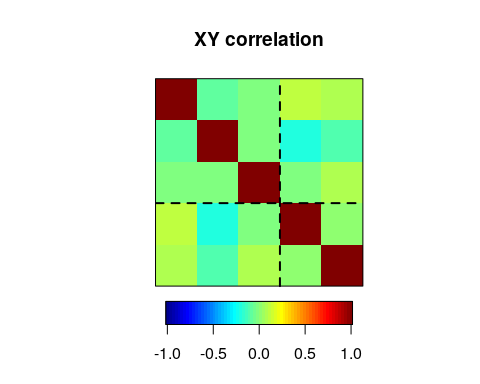 img.matcor(matcor(out, cbind(group1, group2)), type = 2)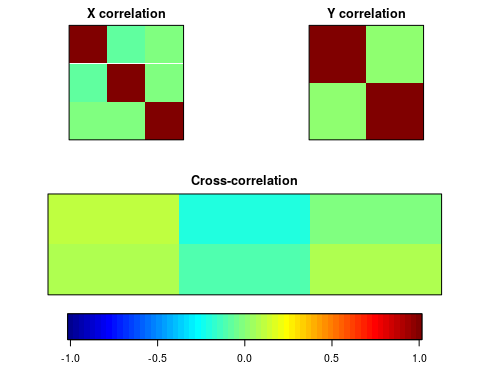 cc(out, cbind(group1, group2))$cor
[1] 0.26263241 0.07937333

$names
$names$Xnames
[1] "yout1" "yout2" "yout3"

$names$Ynames
[1] "group1" "group2"

$names$ind.names
NULL


$xcoef
             [,1]       [,2]
yout1 -0.48460186 -0.1331493
yout2  0.87578518 -0.1470000
yout3 -0.03886284 -0.9927121

$ycoef
            [,1]       [,2]
group1 -1.043720  0.5989572
group2 -0.337832 -0.6188467

$scores
$scores$xscores
              [,1]          [,2]
  [1,]  1.40401546 -0.6560067344
  [2,] -0.39846124  0.5756319377
  [3,] -0.56810871  0.9189118013
  [4,] -0.07026177 -0.7831775998
  [5,] -0.04980326  1.3627982515
  [6,] -0.67802870  1.1111871177
  [7,] -0.14164189 -0.4383861289
  [8,]  1.66824470 -0.0246411422
  [9,] -0.12530280 -0.6128865008
 [10,] -0.29835922 -0.3348299896
 [11,]  0.46091832 -0.1758593157
 [12,]  0.80330963  0.3810364259
 [13,]  1.45985150 -1.5112320423
 [14,]  0.39275927  1.9624447423
 [15,] -0.29570131  0.2910248132
 [16,] -1.31224844  2.1406132258
 [17,]  0.35552775  1.2307228392
 [18,] -1.23657987 -1.3328103715
 [19,] -1.47315475  0.4556874421
 [20,]  1.04670887 -0.3184751907
 [21,]  0.41765841 -2.0466490483
 [22,] -0.92246469 -0.4598266576
 [23,] -0.43184247 -0.4478789441
 [24,]  0.53106491 -0.1757817904
 [25,] -1.50927235 -0.7759573649
 [26,]  0.05420050 -0.0279553714
 [27,] -0.44267714 -1.4419239979
 [28,]  0.66196527  1.3395395720
 [29,] -0.88008075 -1.7262296778
 [30,] -0.11863736  1.2358098517
 [31,] -1.74129112  0.3060767911
 [32,]  0.88694218  0.0132243314
 [33,] -0.60949351 -0.8203385382
 [34,] -0.28210436 -0.0905208579
 [35,] -0.40356328  0.4048876953
 [36,]  0.83245610 -1.6660496589
 [37,]  0.78948935  1.6584631433
 [ reached getOption("max.print") -- omitted 113 rows ]

$scores$yscores
              [,1]        [,2]
  [1,]  1.09387324 -0.55730296
  [2,]  0.75604121 -1.17614966
  [3,] -0.99356688  0.64061144
  [4,] -0.65573486  1.25945813
  [5,] -1.33139891  0.02176474
  [6,] -0.28767885 -0.57719246
  [7,] -0.31790283  1.87830483
  [8,] -0.28767885 -0.57719246
  [9,] -1.33139891  0.02176474
 [10,]  1.43170526  0.06154373
 [11,] -0.62551087 -1.19603915
 [12,] -0.28767885 -0.57719246
 [13,]  0.75604121 -1.17614966
 [14,]  0.75604121 -1.17614966
 [15,]  1.43170526  0.06154373
 [16,] -0.65573486  1.25945813
 [17,] -0.31790283  1.87830483
 [18,] -1.33139891  0.02176474
 [19,] -0.65573486  1.25945813
 [20,]  0.05015318  0.04165424
 [21,]  0.38798520  0.66050093
 [22,] -1.66923093 -0.59708196
 [23,]  1.43170526  0.06154373
 [24,]  1.76953729  0.68039043
 [25,] -1.69945492  1.85841533
 [26,] -0.62551087 -1.19603915
 [27,]  1.09387324 -0.55730296
 [28,] -0.31790283  1.87830483
 [29,]  0.72581723  1.27934763
 [30,] -0.99356688  0.64061144
 [31,]  0.75604121 -1.17614966
 [32,]  1.09387324 -0.55730296
 [33,]  0.05015318  0.04165424
 [34,] -0.65573486  1.25945813
 [35,]  1.76953729  0.68039043
 [36,] -0.62551087 -1.19603915
 [37,]  0.72581723  1.27934763
 [ reached getOption("max.print") -- omitted 113 rows ]

$scores$corr.X.xscores
             [,1]        [,2]
yout1 -0.54667055 -0.09555281
yout2  0.87196346 -0.10147007
yout3 -0.04933294 -0.98222260

$scores$corr.Y.xscores
             [,1]        [,2]
group1 -0.2305201  0.03803232
group2 -0.1307208 -0.06884290

$scores$corr.X.yscores
             [,1]         [,2]
yout1 -0.14357340 -0.007584344
yout2  0.22900586 -0.008054017
yout3 -0.01295643 -0.077962274

$scores$corr.Y.yscores
             [,1]       [,2]
group1 -0.8777290  0.4791574
group2 -0.4977329 -0.8673304Here, we see the canonical correlation suggests two dimensions. The first dimension correlates negatively with out1, positively with out2, and not with out3. The second dimension correlates with out3 only. On the other side, group 1 and group 2 correlate (negatively) with dimension 1, and group1 is positively related to dimension 2 but group2 is negatively related to dimension 2.